Emploi du temps du premier semestre S1 de l’année universitaire 2022-2023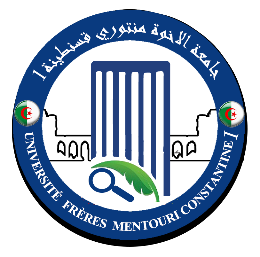 Niveau : Licence 03          Spécialité : EntomologieAffiché le : 10-09-2022 													Chef de Département08h00 - 09h3009h30 - 11h0011h00 - 12h3012h30 - 14h0014h00 - 15h3015h30 - 17h00SamediJournée libre dédiée au travail personnel de l’étudiantJournée libre dédiée au travail personnel de l’étudiantJournée libre dédiée au travail personnel de l’étudiantJournée libre dédiée au travail personnel de l’étudiantJournée libre dédiée au travail personnel de l’étudiantJournée libre dédiée au travail personnel de l’étudiantDimancheJournée libre dédiée au travail personnel de l’étudiantJournée libre dédiée au travail personnel de l’étudiantJournée libre dédiée au travail personnel de l’étudiantJournée libre dédiée au travail personnel de l’étudiantJournée libre dédiée au travail personnel de l’étudiantJournée libre dédiée au travail personnel de l’étudiantLundiJournée libre dédiée au travail personnel de l’étudiantJournée libre dédiée au travail personnel de l’étudiantJournée libre dédiée au travail personnel de l’étudiantJournée libre dédiée au travail personnel de l’étudiantJournée libre dédiée au travail personnel de l’étudiantJournée libre dédiée au travail personnel de l’étudiantMardiInformatique Salle 112Les PesticidesSalle 112Les PesticidesSalle 112Biostatistiques Salle 112TD BiostatistiquesSalle 112MercrediAnatomie des InsecteSalle 112Systématique des Insectes Salle 112Anatomie des Insectes   Salle 112Systématique des InsectesSalle 112AnglaisSalle 112JeudiBiologie du développementSalle 112Biologie du développement Salle 112TP de Systématique des Insectes (Groupe 1)Laboratoire ???TP de Systématique des Insectes (Groupe 1)Laboratoire ???TP de Systématique des Insectes (Groupe 1)Laboratoire ???JeudiBiologie du développementSalle 112Biologie du développement Salle 112TP d’Anatomie des Insectes  (Groupe 2)Laboratoire ???TP d’Anatomie des Insectes  (Groupe 2)Laboratoire ???TP d’Anatomie des Insectes  (Groupe 2)Laboratoire ???